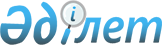 Об утверждении Перечня организаций, имущество которых не может быть
реквизировано для нужд обороны в соответствии с международными
договорами, ратифицированными Республикой КазахстанПостановление Правительства Республики Казахстан от 16 февраля 2012 года № 226

      В целях реализации Закона Республики Казахстан от 1 марта 2011 года «О государственном имуществе» Правительство Республики Казахстан ПОСТАНОВЛЯЕТ:



      1. Утвердить прилагаемый Перечень организаций, имущество которых не может быть реквизировано для нужд обороны в соответствии с международными договорами, ратифицированными Республикой Казахстан.



      2. Настоящее постановление вводится в действие со дня подписания.      Премьер-Министр

      Республики Кaзахстан                       К. Масимов

Утвержден         

постановлением Правительства

Республики Казахстан    

от 16 февраля 2012 года № 226 

Перечень

организаций, имущество которых не может быть реквизировано

для нужд обороны в соответствии с международными договорами,

ратифицированными Республикой Казахстан 

Дипломатические представительства и консульские учреждения

иностранных государств, аккредитованные в Республике Казахстан

      1. Республика Австрия;



      2. Соединенные Штаты Америки;



      3. Республика Армения;



      4. Исламская Республика Афганистан;



      5. Азербайджанская Республика;



      6. Республика Беларусь;



      7. Королевство Бельгия;



      8. Республика Болгария;



      9. Федеративная Республика Бразилия;



      10. Объединенные Арабские Эмираты;



      11. Святой Престол Ватикан;



      12. Венгерская Республика;



      13. Социалистическая Республика Вьетнам;



      14. Федеративная Республика Германия;



      15. Греческая Республика;



      16. Грузия;



      17. Арабская Республика Египет;



      18. Япония;



      19. Государство Израиль;



      20. Республика Индонезия;



      21. Иорданское Хашимитское Королевство;



      22. Республика Ирак;



      23. Исламская Республика Иран;



      24. Королевство Испания;



      25. Итальянская Республика;



      26. Канада;



      27. Государство Катар;



      28. Республика Корея;



      29. Республика Куба;



      30. Суверенный военный орден Святого Иоанна, Иерусалима, Родоса и Мальты;



      31. Кыргызская Республика;



      32. Китайская Народная Республика;



      33. Латвийская Республика;



      34. Ливия;



      35. Ливанская Республика;



      36. Литовская Республика;



      37. Малайзия;



      38. Монголия;



      39. Королевство Нидерландов;



      40. Королевство Норвегия;



      41. Султанат Оман;



      42. Южно-Африканская Республика;



      43. Республика Узбекистан;



      44. Государство Палестина;



      45. Исламская Республика Пакистан;



      46. Республика Польша;



      47. Российская Федерация;



      48. Румыния;



      49. Королевство Саудовская Аравия;



      50. Республика Сербия;



      51. Словацкая Республика;



      52. Республика Таджикистан;



      53. Туркменистан;



      54. Турецкая Республика;



      55. Украина;



      56. Соединенное Королевство Великобритании и Северной Ирландии;



      57. Республика Индия;



      58. Финляндская Республика;



      59. Французская Республика;



      60. Чешская Республика;



      61. Швейцарская Конфедерация;



      62. Королевство Швеция;



      63. Эстонская Республика. 

Международные и иные организации

      1. Межгосударственная телерадиокомпания «Мир»;



      2. Совещание по взаимодействию и мерам доверия в Азии;



      3. Азиатский банк развития;



      4. Международное агентство по атомной энергии;



      5. Организация Объединенных Наций;



      6. Детский фонд Организации Объединенных Наций (ЮНИСЕФ);



      7. Управление Верховного комиссара Организации Объединенных Наций по делам беженцев;



      8. Программа развития Организации Объединенных Наций;



      9. Центральноазиатский региональный информационный координационный центр по борьбе с незаконным оборотом наркотических средств, психотропных веществ и их прекурсоров;



      10. Евразийский банк развития;



      11. Евразийское экономическое сообщество;



      12. Европейский банк реконструкции и развития;



      13. Европейский Союз;



      14. Исламская корпорация по развитию частного сектора;



      15. Многостороннее агентство по гарантиям инвестиций;



      16. Исламская корпорация по страхованию инвестиций и экспортного кредитования;



      17. Исламский банк развития;



      18. Организация Договора о коллективной безопасности;



      19. Международный валютный фонд;



      20. Международная ассоциация развития;



      21. Международный банк реконструкции и развития;



      22. Международная финансовая корпорация;



      23. Шанхайская организация сотрудничества;



      24. Региональная антитеррористическая структура Шанхайской организации сотрудничества.
					© 2012. РГП на ПХВ «Институт законодательства и правовой информации Республики Казахстан» Министерства юстиции Республики Казахстан
				